Crossland Tankers Ltd (CTL) manufacture, refurbish and repair road tankers for the chemical, bitumen, waste, milk & food industries.  CTL are committed to operating an Environmental Management System (EMS) that exceeds the requirements of ISO 14001:2015.  The EMS aims to protect the environment from potential impacts caused as a result of our business operations and processes while ensuring our compliance with all legal, statutory, regulatory or other requirements.CTL are committed to enhancing our environmental performance and fulfilling our compliance obligations.  To achieve this, Management at CTL will continue to:Determine external and internal issues that are relevant to CTL purpose and strategic direction and that affect our ability to achieve the intended outcomes of the EMS.Determine interested parties, their relevant needs and expectations and compliance obligations that are relevant to the EMS.Determine the environmental impact of our activities, products and services.Consider the lifecycle of and determine the environmental aspects of our activities, products and services and their associated environmental impacts.Plan, implement, control and maintain processes needed to meet our EMS requirements and strive to continually improve the EMS to enhance environmental performance.Demonstrate leadership and commitment to the EMS.Establish environmental objectives and targets that are specific, measurable, achievable, realistic and timely taking into consideration significant aspects, compliance obligations and risks and opportunities to aid the continual improvement of the EMS and environmental performance, monitor these and communicate and update as appropriate.Determine risks and opportunities and take actions to address them to give assurance that the EMS can achieve its intended outcomes, prevent or reduce undesired effects and achieve continual improvement.Determine and provide resources needed for the establishment, implementation, maintenance and continual improvement of the EMS.Protect the environment and prevent pollution where reasonably practicable by; reducing, reusing and recycling materials to minimise waste generated on site; utilising environmentally responsible suppliers and sub-contractors; reducing/ minimising the consumption of resources; reducing/ minimising our carbon emissions (carbon footprint) by utilising and managing sustainable natural resources (specifically renewable energy resources).Determine competence of workers that affect our environmental performance and effectiveness of the EMS, ensure all workers are competent on the basis of appropriate education, training or experience, determine the training needs associated with our environmental aspects and the EMS and take actions to acquire the necessary competence (information, instruction, training and supervision) and evaluate the effectiveness of the actions taken.Determine internal and external communications relevant to the EMS.Define clear roles, responsibilities and authorities and ensure these are communicated and understood.Establish, implement and maintain processes needed to prepare for and respond to potential emergency situations that can have an environmental impact.Promote environmental awareness amongst our workers and interested parties and encourage them to be environmentally responsible.Monitor, measure, analyse and evaluate our environmental performance and the effectiveness of the EMS.Conduct internal audits to determine conformity of the EMS and ensure it remains effective.Review the EMS to ensure its continuing suitability, adequacy, effectiveness and alignment with the strategic direction of CTL.Identify and control non-conforming outputs and determine and select opportunities for improvement to prevent or reduce undesired effects, achieve the intended outcomes of our EMS and continually improve the suitability, adequacy and effectiveness of the EMS.Comply with all legal, statutory, regulatory or other requirements related to our environmental aspects and EMS and respond to changing environmental conditions.Retain all documented information necessary for the effectiveness of the EMS.Implement and maintain/ review this environmental policy statement, ensure all workers are aware of the environmental policy statement and that it is available to all relevant interested parties at all times. Communicate the environmental policy statement and ensure it is understood and applied within CTL.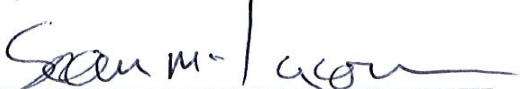 Signed:   ____________________________________		Date: 25/04/2022			             	   Sean McKeown						Review Date: April 2023   (Managing Director)		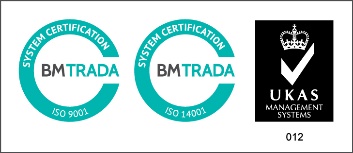 Company Reg No: NI018916